ALURR DANTZA TALDEAREN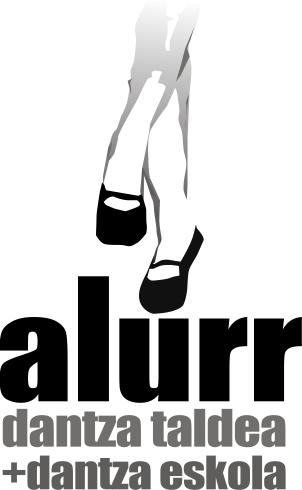 2023 / 2024 IKASTURTEAMATRIKULA / MATRÍCULAOHARRAK:1. Matrikulazio epea uztailaren 3-tik irailaren 30-a bitarte izango da.    La matriculación estará abierta del 3 de julio a 30 de septiembre.2. Matrikulazioa entregatzeko modua    Modo de entrega de la matriculación2.1 Matrikulazio orri hau bete eta ordainagiriarekin batera Ibarrako Kultur Etxean entregatu edo Alurreko bulegoko buzoian sartu.2.1 Rellenar esta hoja de matriculación y entregar junto al justificante de pago en la Casa de Cultura de Ibarra o meter en el buzón de la oficina de Alurr. 3. Bi senide edo gehiago matrikulatuta dituenari %5-ko deskontua aplikatuko zaio ordaindu beharreko guztiari.    Si se inscriben dos o más familiares se aplicará un descuento del 5% sobre el importe total a pagar.4. ORDAINKETA EGITEKO BANKUKO ZENBAKIAK    NÚMEROS DE CUENTA PARA PROCEDER AL PAGOKUTXA: 2095 5043 95 1061832035LABORAL: 3035 0141 84 14100374485. Klaseak urriaren 2an hasiko dira. Behin klaseak hasita ez da matrikulazioaren dirua itzuliko.    Las clases empezarán el 2 de octubre. Una vez empiece el curso no se devolverá el importe de la matrícula.TALDEAGRUPODBH1 – DBH2ORDUTEGIAHORARIOASTELEHENA: 18:00-19:30 LOKAL ZAHARRALUNES: 18:00-19:30 LOCAL VIEJOPREZIOAPRECIO165€IZEN ABIZENAKNOMBRE Y APELLIDOSHELBIDEADIRECCIÓNHERRIAPOBLACIÓNTELEFONO ZENBAKIANÚMERO DE TELEFONOHELBIDE ELEKTRONIKOACORREO ELECTRONICOARGAZKIAK ATERATZEKO BAIMENA EMATEN DUTAUTORIZO SACAR FOTOS.